Pedagogiczna Biblioteka Wojewódzka w PrzemyśluWydział Informacyjno – Bibliograficzny i CzytelniaNa podstawie recenzji wydawnictw zestawiła Elżbieta KrupaPEDAGOGIKA / PSYCHOLOGIAPedagogika resocjalizacyjna: w stronę uspołecznienia systemu oddziaływań / Wiesław Ambrozik. - Kraków : "Impuls" : 2016Autor podejmuje się ważnego zadania wypełnienia wyraźnie odczuwanego braku materiałów dydaktycznych w ujęciu podręcznikowym, dotyczących profilaktyki i resocjalizacji realizowanej w środowisku wolnościowym, wykraczającej poza tradycyjne instytucje zamknięte. Zapotrzebowanie w tym zakresie występuje                   w kształceniu studentów specjalności resocjalizacja na szczeblu licencjackim i magisterskim. Brak jest również opracowań teoretycznych  i monograficznych na ten temat. O konieczności resocjalizacji  w szerokich układach społecznych decyduje rażąca niewydolność dotychczasowej praktyki penitencjarno-resocjalizacyjnej w zakładach poprawczych i karnych wyrażająca się w wysokich wskaźnikach recydywy i pogłębianiu się patologizacji osobowości                  w toku izolacji penitencjarnej. Niewydolność ta jest od dawna odczuwana przez teoretyków pedagogiki i prawników. Tendencja                   w zakresie zmiany poglądów na temat resocjalizacji w warunkach wolnościowych uwidacznia się nie tylko w Polsce. […] Przesunięcie oddziaływań resocjalizacyjnych na szeroki kontekst społeczny nie jest możliwe bez zasadniczych zmian w profilu kształcenia specjalistów                w zakresie resocjalizacji, stąd inicjatywa wydawnicza Wiesława Ambrozika zasługuje na uznanie. /Z recenzji prof. zw. dr. hab. Bronisława Urbana/Praca stanowi kontynuację obecnego i dynamicznie rozwijanego we współczesnej pedagogice resocjalizacyjnej nurtu, dostrzegającego szczególne znaczenie rozwoju poznawczego i emocjonalnego osób nieprzystosowanych społecznie i wykolejonych przestępczo.Niniejsza publikacja, choć niewątpliwie napisana bardziej                                z perspektywy pedagogiki społecznej czy nawet socjologii wychowania, wpisuje się w dzisiejszy obraz pedagogiki resocjalizacyjnej. Równocześnie kreśli nieco inne spojrzenie zarówno na istotę samego procesu resocjalizacji, jak i potrzebę uspołecznienia wszelkich oddziaływań ten system stanowiących.Publikacja kierowana jest ona przede wszystkim do studentów resocjalizacji, którzy po zaliczeniu podstawowego kursu pedagogiki resocjalizacyjnej znajdą w niej wiele krytycznych uwag, ale także realnych ocen oraz postulatów dotyczących kondycji naszego systemu resocjalizacji oraz możliwości jego doskonalenia. Byłoby też pożądane, aby publikacja ta trafiła do licznych już dzisiaj przedstawicieli praktyki resocjalizacyjnej, którzy ponosząc niewątpliwy trud codziennej pracy                z osobami niedostosowanymi społecznie bądź wykolejonymi przestępczo, starają się swym działaniom nadać bardziej uspołeczniający, a nie izolujący i wykluczający społecznie wymiar. Wreszcie kolejnym adresatem tej publikacji pozostaje równie liczna grupa polityków i decydentów rozmaitego szczebla.Lubaczów WL 50014, Jarosław WJ 56362, Przemyśl WP 110093,    Przeworsk WK 52688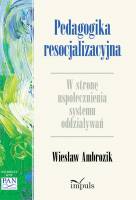 Re-wizja psychologii / James Hillman; przekł. Jerzy Korpanty. - Warszawa : "MT Biznes", 2016Jedna z nielicznych książek XX wieku, która rzeczywiście traktuje                   o psycho-logii, czyli poznaniu, rozumieniu i służbie duszy we wszystkich jej aspektach i odcieniach włącznie z przyrodzoną jej tendencją do patologizowania, którego nie należy interpretować jako choroby i leczyć (czym zajmuje się krytykowana przez Hillmana psycho-terapia), lecz wysoko sobie cenić, szanować oraz traktować jako niewyczerpane źródło fascynującej wiedzy o nas samych.Arcydzieło Jamesa Hillmana – Re-wizja psychologii – zasługiwałoby na niejedną rozprawę równej mu objętości. […] Hillmana można by pół żartem nazwać dandysem psychologii głębi. W całym systemie Hillmana za szczególnie cenne uważam jego koncepcje „stwarzania duszy”, „widzenia na wskroś”, „patologizowania” i „imaginowania rzeczy”. W pierwszej z nich ważne jest akcentowanie dynamicznej samokreatywności duszy, w drugiej − „laserowa” zdolność poznawcza, w trzeciej − analiza rozpadowej fazy schyłku duszy, w czwartej zaś próba przejścia do nowego sposobu poznawania rzeczy./Jerzy Prokopiuk, fragment Posłowia/ Hillmanowi udało się dokonać fascynującego, zapierającego dech                      w piersi majstersztyku. Rezygnując z analizowania choćby jednego tylko konkretnego ludzkiego doświadczenia, zapoznaje nas z samą istotą naszej duszy, po prostu przemawiając do nas jej językiem - językiem duszy, którym nauczył się doskonale, płynnie posługiwać, przestając od wielu lat za pan brat z greckimi bogami, artystami renesansowej Florencji, alchemikami i romantycznymi poetami, a także ich snami i patologiami./Prof. James E. Dittes, Yale University/Przemyśl WP 109871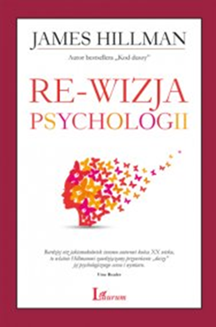 Psychologia rozwoju człowieka /Anna I. Brzezińska, Karolina Appelt, Beata Ziółkowska. - Sopot : Gdańskie Wydawnictwo Psychologiczne, 2016Podręcznik napisany pod opieką prof. Anny Brzezińskiej, niekwestionowanego autorytetu w dziedzinie psychologii rozwoju, stanowi kompendium wiedzy na temat rozwoju człowieka na przestrzeni całego życia: od okresu prenatalnego do starości. Dzięki niemu czytelnik pozna zakres zainteresowań tej dyscypliny, jej problemy i stosowane w niej strategie badawcze, a także najnowsze koncepcje. Zapozna się ze szczegółowym omówieniem kolejnych okresów życia pod względem rozwoju fizycznego, społecznego, osobowości i procesów poznawczych, jak również kształtowania się tożsamości, przebiegu i skutków kryzysów rozwojowych oraz źródeł                 i znaczenia udzielanego wsparcia.Autorki omawiają czynniki inicjujące zmiany rozwojowe oraz charakter owych zmian. Przedstawiają między innymi zagadnienia dotyczące wyboru zawodu i znaczenia pracy, rozwoju kariery, realizowania się w roli małżonka, rodzica, dziadka, jak też wybrane problemy zdrowotne. Prezentują spojrzenie na rozwój psychiczny człowieka w związku z jego społeczno - kulturowymi uwarunkowaniami. To pozwala ująć rozwijającą się jednostkę jako sprawcę zmian, które zachodzą zarówno w niej samej, jak                                 i w otoczeniu, szczególnie w relacjach z innym ludźmi.Przemyśl WP 109337, Przeworsk WK 52655, Lubaczów CzL 50020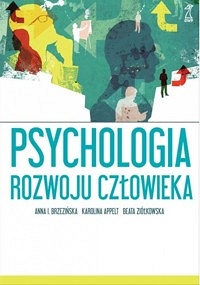 Psychologia przyjaźni: doświadczenia kobiet i mężczyzn /Anna Olejniczak, Justyna Iskra. - Warszawa : "Difin", 2016Publikacja zainteresuje nauczycieli akademickich, studentów oraz wszystkich odbiorców pragnących poznać znaczenie przyjaźni w życiu człowieka oraz jej specyfikę ze względu na płeć.Lektura książki wiąże się z poszukiwaniem odpowiedzi na pytania dotyczące tego, czym jest przyjaźń według kobiet i mężczyzn, jakie są związane z nią korzyści oraz czy możliwa jest przyjaźń między kobieta i mężczyzną. Pogłębiona analiza psychologiczna doświadczenia przyjaźni pozwoliła poznać jego specyfikę z uwzględnieniem różnic płciowych. Jakościowe badania zjawiska przyjaźni umożliwiło stworzenie wzorców ukazujących obraz przyjaźni z perspektywy kobiet i mężczyzn, co finalnie stało się podstawą ich wzajemnego porównania. Prezentowane badania psychologiczne mają na celu poznanie                            i zrozumienie sensu i znaczenia przyjaźni w życiu człowieka. Ukazują, jaką pełni ona rolę i jakie ma znaczenie dla danej osoby w konkretnych sytuacjach życiowych.Przemyśl   WP   110102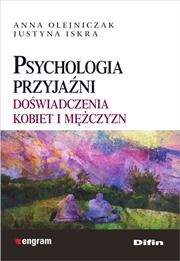 Klasyczne wychowanie: 8 nowoczesnych zasad tradycyjnego wychowania /Michael Mascolo ; przeł. Marek Król. - Kraków : "eSPe", 2016.Poradnik Michaela Mascolo pokazuje, jak uniknąć pułapek bezstresowego wychowania, ale również błędów podejścia zbyt autorytarnego. Autor w sposób niezwykle przystępny wyjaśnia, jak zachować złoty środek między nimi. Sięgając po tradycyjne, sprawdzone zasady, dostosowuje swoje wskazówki do współczesnych realiów. W oparciu o najnowsze badania i mnóstwo konkretnych przykładów z życia prezentuje skuteczną metodę, łączącą miłość                      i wrażliwość na potrzeby dziecka z dyscypliną i jasnymi zasadami. Przynosi ona realne, długotrwałe efekty. W przeciwieństwie do metody kar i nagród ani nie upokarza, ani nie utwierdza dziecka w postawach roszczeniowych czy interesownych. Pozwala mu wypracować własny zmysł moralny, uczy, jak mierzyć się z przeciwnościami i jak ważna jest troska o innych.Dzięki tej lekturze czytelnik dowie się m.in.:w jaki sposób skutecznie komunikować się z dzieckiem;dlaczego pochwały nie zawsze motywują;czy istnieją sytuacje, w których kara jest nieunikniona;jak rozwiązywać konflikty;czego potrzebuje dziecko, by ukształtować w sobie zdrowe poczucie własnej wartości;Niezależnie od tego, jak radzi sobie z rozwiązywaniem problemów wychowawczych, ta książka z pewnością mu pomoże. Dzięki bogactwu przedstawionych sytuacji i zagadnień każdy rodzic znajdzie w niej coś dla siebie i swojego dziecka.Książka Michaela Mascolo to powrót do normalności w dziedzinie wychowania. Autor rozprawia się z „nowoczesnymi” mitami, które mylą wychowanie z rozpieszczaniem, ze skupianiem uwagi wychowanka na nim samym, z zaniedbaniem moralności i dyscypliny czy                                  z bezstresową samorealizacją / ks. dr Marek Dziewiecki/Klasyczne wychowanie  może stać się najbardziej wartościową książką o wychowaniu XXI wieku. Mądra i wyważona, oferuje rodzicom skuteczne sposoby na kształtowanie siły charakteru, której dzieci potrzebują, aby odnieść sukces i być dobrymi obywatelami. /Prof. William Damon, dyrektor Stanford Center on Adolescence/Lubaczów   WL   50006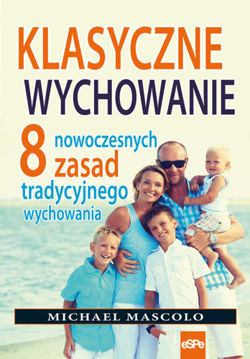 